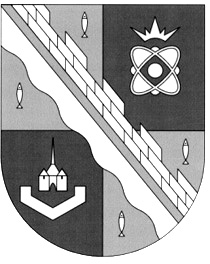                                       глава МУНИЦИПАЛЬНОГО ОБРАЗОВАНИЯ                                                   СОСНОВОБОРСКИЙ ГОРОДСКОЙ ОКРУГ ЛЕНИНГРАДСКОЙ ОБЛАСТИ                             ПОСТАНОВЛЕНИЕ                                                          от 02/02/2022 № 5О назначении публичных слушаний по вопросувнесения изменений в Правила благоустройствамуниципального образования   Сосновоборскийгородской   округ   Ленинградской         областина 15 марта 2022 годаРуководствуясь статьей 5.1 Градостроительного Кодекса Российской Федерации, частью 5 статьи 28, пунктом 11 части 10 статьи 35, статьей 45.1 Федерального закона «Об общих принципах организации местного самоуправления в Российской Федерации» от 6 октября 2003 года № 131-ФЗ, частью 5 статьи 15 Устава муниципального образования Сосновоборский городской округ Ленинградской области, «Положением о порядке организации и проведения общественных обсуждений, публичных слушаний по проекту правил благоустройства территории Сосновоборского городского округа, проектам, предусматривающим внесение изменений в правила благоустройства территории Сосновоборского городского округа», утвержденным решением совета депутатов от 26.06.2020 № 74 (далее – Положение), администрация Сосновоборского городского округа п о с т а н о в л я е т: 1. Назначить проведение публичных слушаний по рассмотрению проекта «О внесении изменений в «Правила благоустройства муниципального образования Сосновоборский городской округ Ленинградской области» (далее – Проект).2. Определить дату, время начала и место проведения собрания участников публичных слушаний для обсуждения Проекта: 15 марта 2022 года, большой зал администрации городского округа № 370, начало публичных слушаний в 17-00.3. Возложить исполнение функций Организатора проведения публичных слушаний на отраслевой (функциональный) орган администрации городского округа – комитет по управлению жилищно-коммунальным хозяйством администрации Сосновоборского городского округа.4. Поручить Организатору публичных слушаний:4.1. Провести оповещение о проведении публичных слушаний в порядке, предусмотренном законодательством и «Положением о порядке организации и проведения общественных обсуждений, публичных слушаний по проекту правил благоустройства территории Сосновоборского городского округа, проектам, предусматривающим внесение изменений в правила благоустройства территории Сосновоборского городского округа», утвержденным решением совета депутатов от 26.06.2020 №74;4.2. Разместить информационное сообщение о проведении публичных слушаниях по проекту изменений в «Правила благоустройства муниципального образования Сосновоборский городской округ Ленинградской области» на информационном стенде в холле 1-го этажа здания администрации Сосновоборского городского округа»;4.3. Провести публичные слушания в порядке, предусмотренном законодательством и «Положением о порядке организации и проведения общественных обсуждений, публичных слушаний по проекту правил благоустройства территории Сосновоборского городского округа, проектам, предусматривающим внесение изменений в правила благоустройства территории Сосновоборского городского округа», утвержденным решением совета депутатов от 26.06.2020 №74;4.4. В течение семи календарных дней со дня подписания настоящего постановления официально опубликовать данное постановление в городской газете «Маяк» и разместить на официальном сайте Сосновоборского городского округа.5. Настоящее постановление вступает в силу со дня официального опубликования. 6. Контроль исполнения настоящего постановления возложить на заместителя главы администрации по жилищно-коммунальному комплексу Иванова А.В.Глава Сосновоборского городского округа                                                             М.В. ВоронковИсп. Галаган Е.А. 6-28-26  ПТСОГЛАСОВАНО: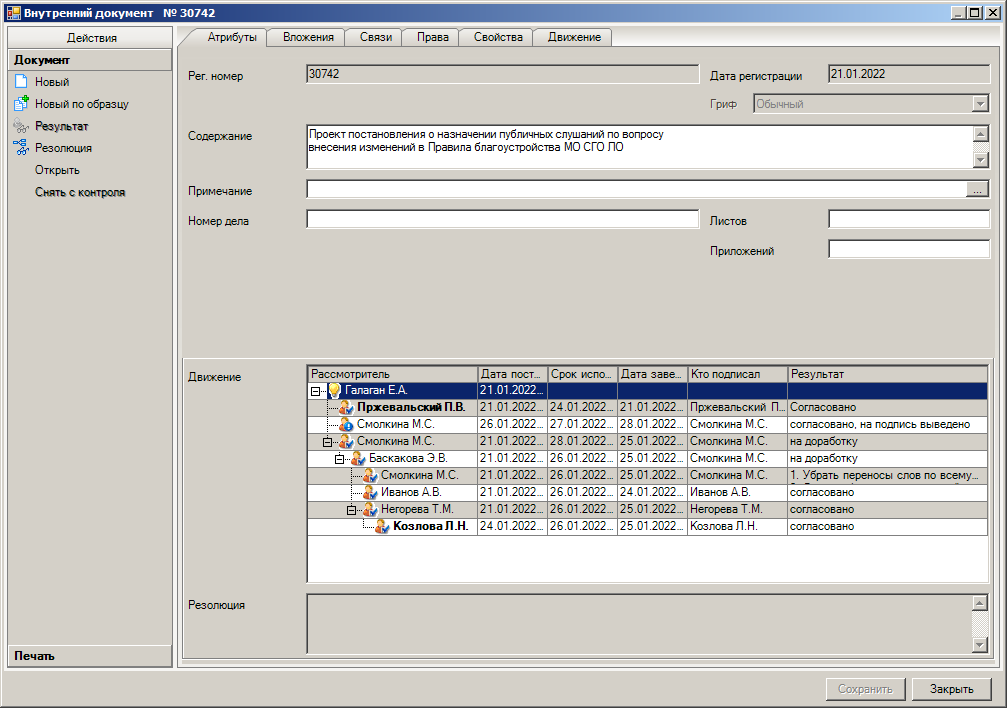                                                                                       Рассылка:								ОВБ и ДХ, Пресс-центр 